Comunidad de Prácticas en APS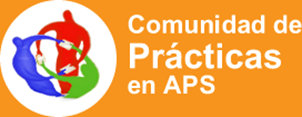 Conversatorio “Apoyo psicoemocional para los equipos de APS, el rol de la gerencia y el ámbito organizacional en tiempos de Pandemia por la COVID-19”Formato para Compartir IniciativaTituloSalud Mental en Pandemia Contexto de la implementaciónCiudad, región, comunaCentro salud/instituciónPeríodo de implementaciónPartes involucradasEquipo iniciativaPoblación objetivoOrganización comunitaria (breve historia)Objetivo iniciativaDescripción metodologíaResultados, si hubiesenLecciones aprendidasPersona a contactar¿Documentos o material relacionado? (Si/No)